Curriculum VitaeDATA PRIBADI :PENDIDIKAN :2008-2013	Teknologi Informasi- Teknik Informatika  (S1) 		Universitas Kristen Duta Wacana2005-2008	SMA Kristen Barana’, Toraja, Sulawesi Selatan2002-2005	SMP YPS Singkole, Sorowako, Sulawesi Selatan1996-2002	SD YPS Lawewu, Sorowako, Sulawesi SelatanBAHASA PEMROGRAMAN DAN APLIKASI YANG DIPELAJARIC++JavaPHPORACLEAdobe Photoshop CS3SQLSEMINAR DAN KURSUS YANG PERNAH DIIKUTI :AKTIVITAS SOSIAL :PENGALAMAN KERJA :Dinas Perhubungan Komunikasi dan Informatika Provinsi DI YogyakartaPeriode	: Januari 2012 – Mei 2012Posisi		: Komisi Informasi Deskripsi Pekerjaan :menyiapkan materi yang akan ditampilkan pada Pekan Raya Jakarta 2012. Materi yang disiapkan berupa leaflet, booklet, video interaktif, dan banner. Seluruh materi berisi infomasi mengenai Provinsi Daerah Istimewa Yogyakarta seperti pemerintahan, pendidikan, kesenian, kebudayaan, pariwisata, serta kuliner. Melengkapi data pada direktori website Plaza InformasiError testing dan pembuatan user manual pada website Balai Pengawasan dan Sertifikasi Benih Pertanian (BPSBP)KaosbolaclothingPeriode	: Juli 2010 – SekarangPosisi		: Social media officerDeskripsi Pekerjaan :Berkomunikasi dengan calon pembeli kaosbolaclothingMempromosikan produk kaosbolaclothing di sosial media seperti facebook, twitter,instagram, dan bbm grupDima Mini MarketPeriode	: Januari 2013 –Februari 2013Posisi		: Kerja Paruh WaktuDeskripsi Pekerjaan :Entry data produk dima mini marketNama			: Suryanti Pakan		Tempat/Tgl lahir	: Wawondula, 8 Oktober 1989Jenis Kelamin             	: PerempuanKewarganegaraan	: IndonesiaAgama		            : Kristen  ProtestanStatus		            : Belum MenikahAlamat		            : Jln. Mangunegaran Kidul 14, YogyakartaTelepon(mobile)	: 085242157618Email			: surypakan@yahoo.com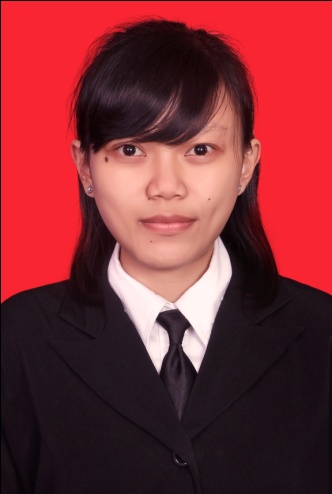 26 November 2011Pengenalan Hardware Hemat Daya6 Mei 2011Security Awareness12-13 September 2009Program Pelatihan Kepemimpinan Mahasiswa (P2KM)28-30 Mei dan 1-2 Juni 2009Program Latihan Keterampilan Manajemen Mahasiswa (PLKMM)  8 & 15 November 2008Program Pengelolaan  Potensi Diri, Universitas Kristen Duta Wacana11 September 2008Seminar “Are You Licensed?”, Universitas Kristen Duta WacanaJanuari – Mei 2009Introduction to College English Level III, Universitas Kristen Duta WacanaAgustus – Desember 2008Introduction to College English Level II, Universitas Kristen Duta Wacana13 Juni – 13 Juli 2011Kuliah Kerja Nyata, di Kabupaten Kulon Progo, Daerah Istimewa Yogyakarta. Tema “Optimalisasi Sumber Daya Alam untuk Peningkatan Kesejahteraan Masyarakat”November 2009 – SekarangKomisi Anak GKI Ngupasan YogyakartaAgustus 2009 – Juli 2010 Devisi Pemerhati PMK Universitas Kristen Duta Wacana5-7 September 2008INFOCAMP 2008, “Kemandirian Diri Dalam Solidaritas Kebersamaan”